「光觸媒：大光燈能殺菌消毒？」工作紙
(答案請查閱最後一頁)題目1請選出正確答案 。○正確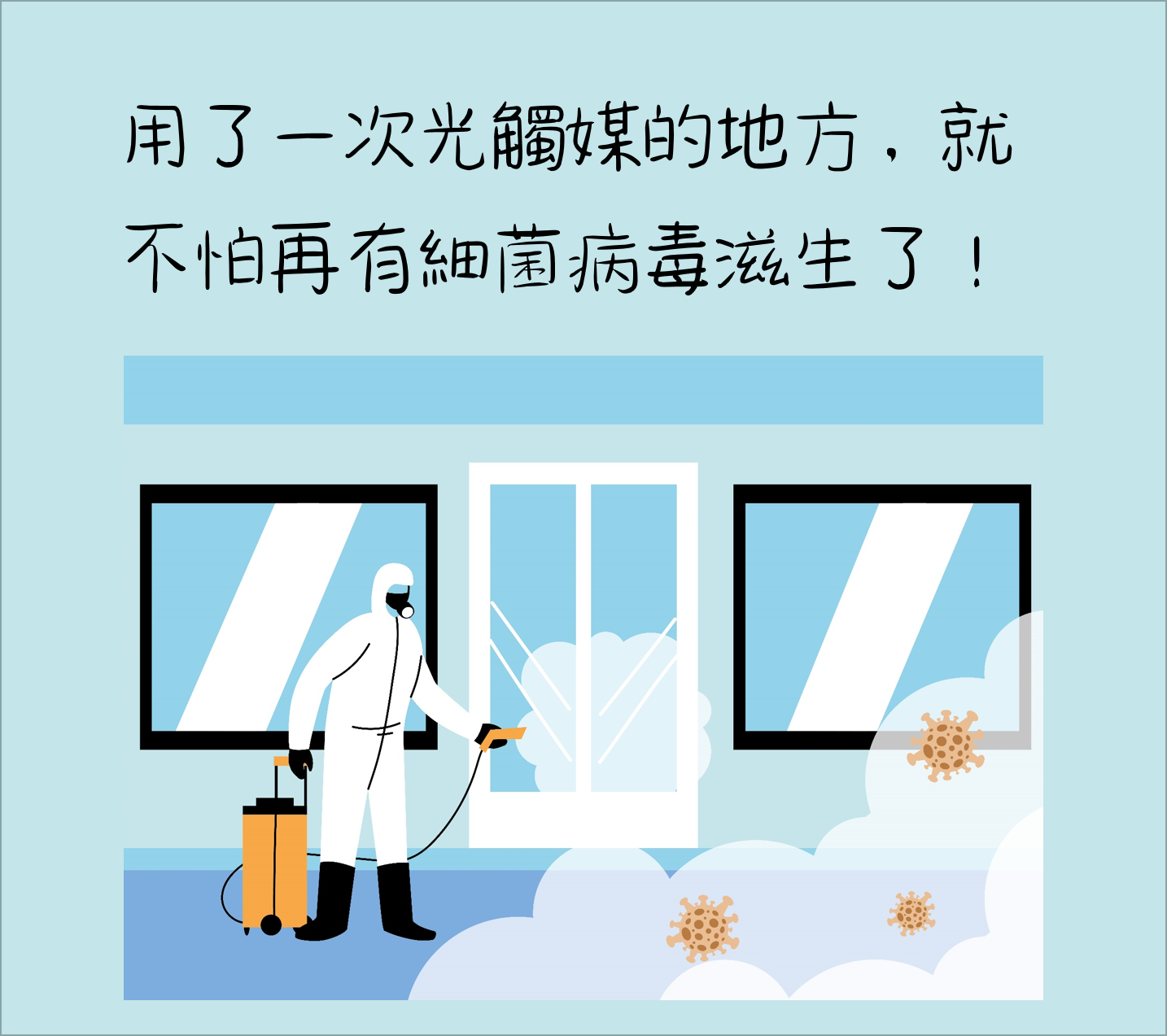 ○不正確題目2請選出正確答案 。○可以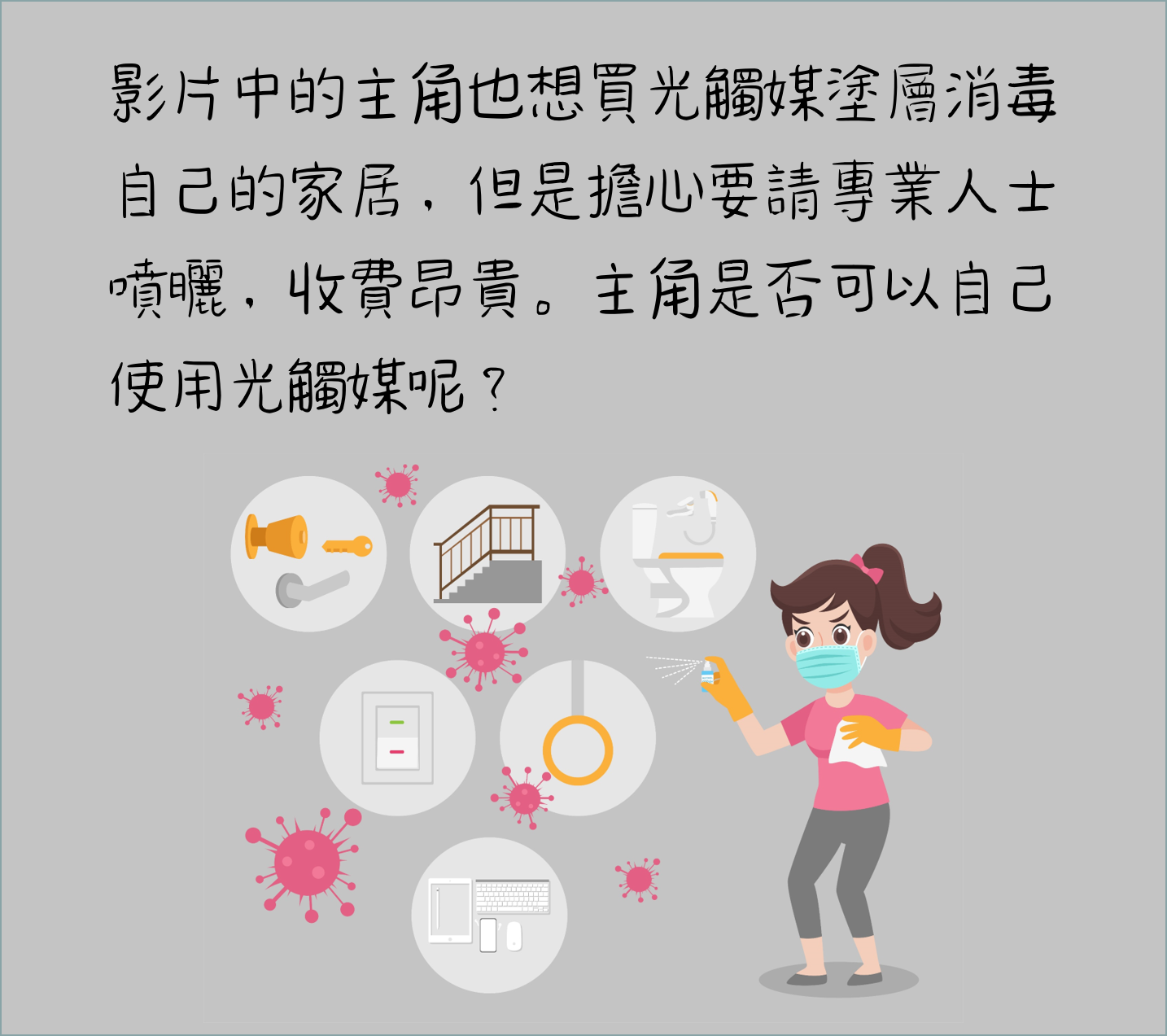 ○不可以題目3請選出正確答案。○正確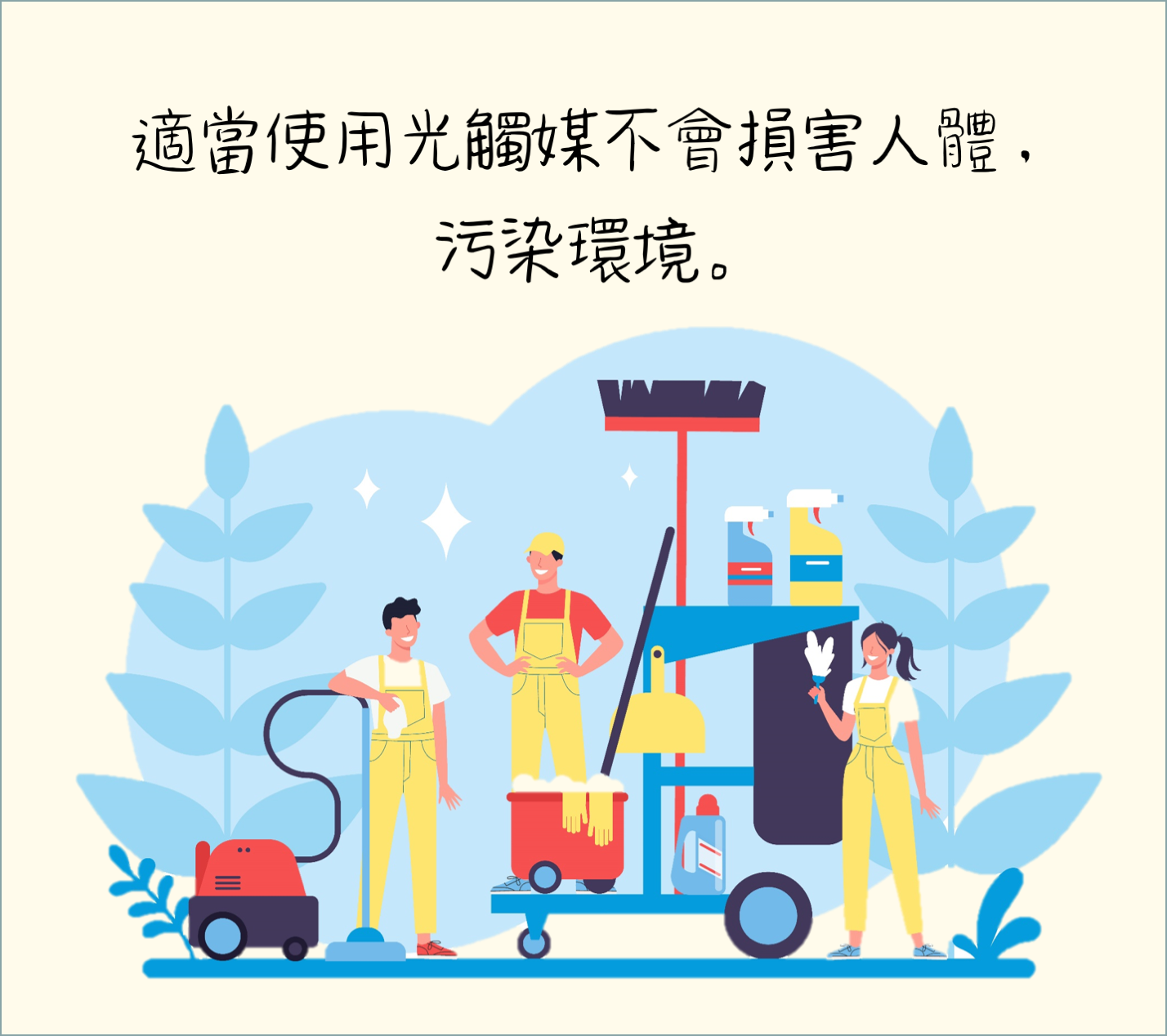 ○不正確題目4請選出正確答案。○正確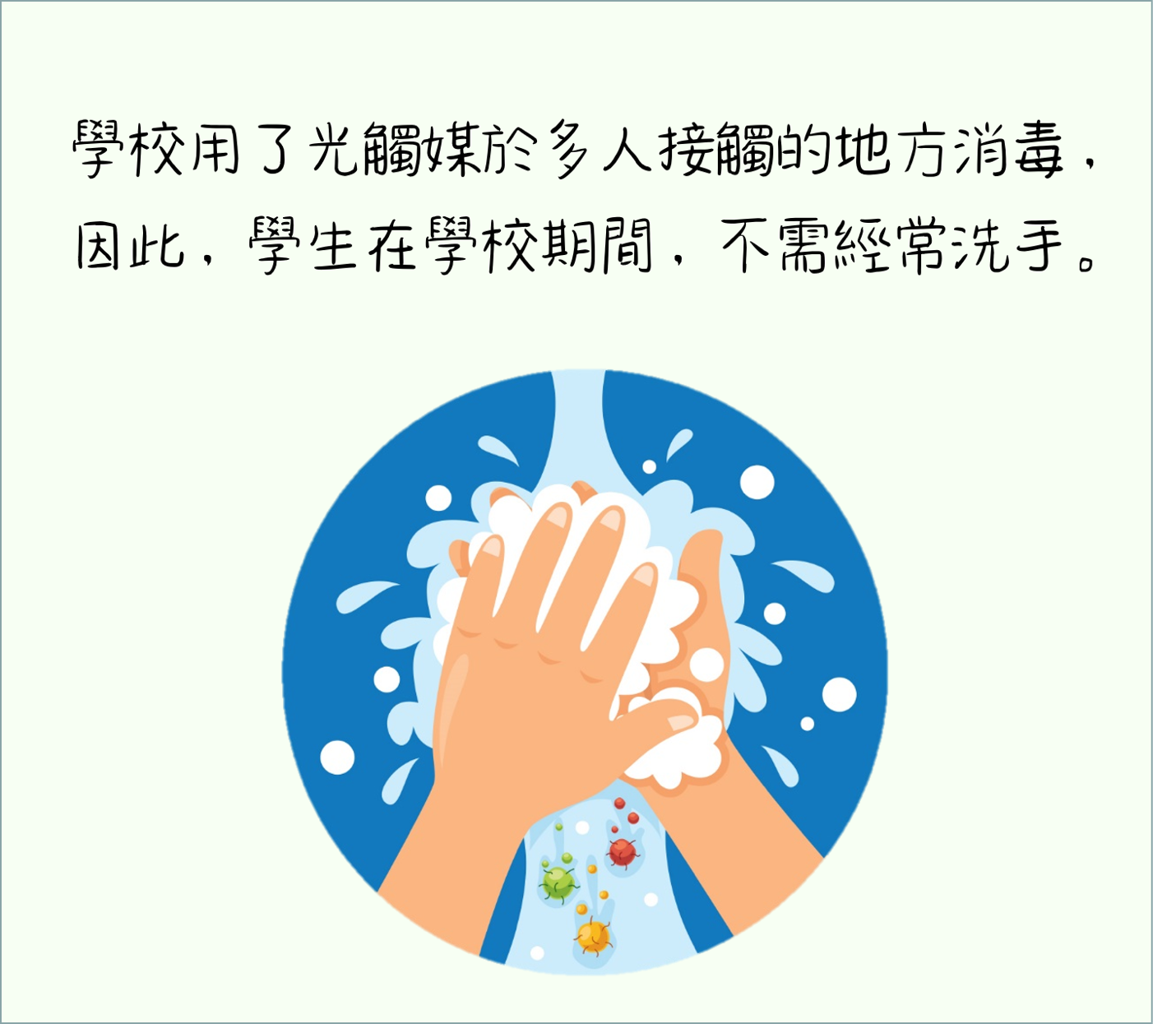 ○不正確題目5請選出正確答案。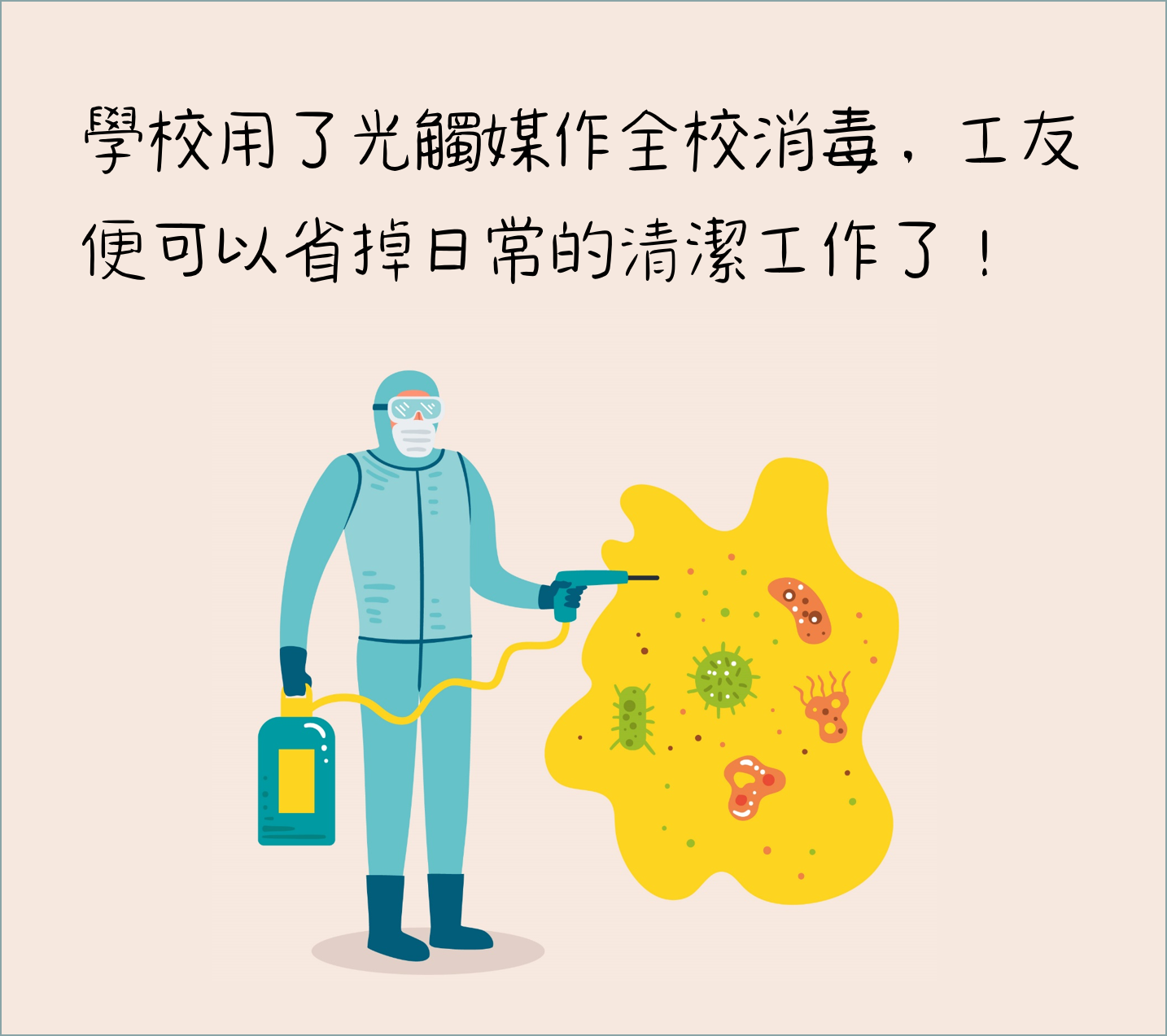 ○正確○不正確題目6請選出正確答案 (可選多於一個答案）。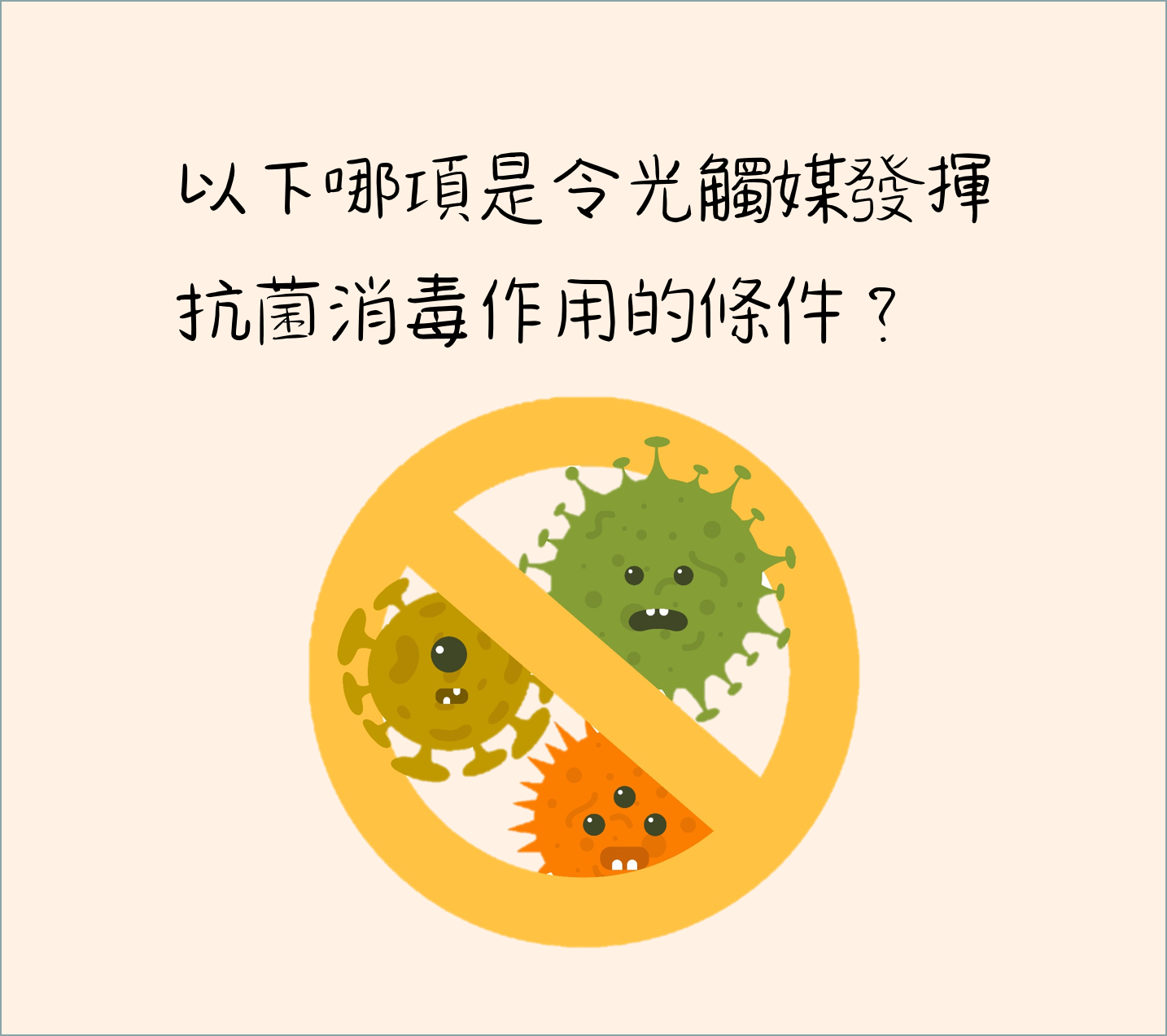 □需與消毒用品一併使用。□需每天補噴光觸媒塗層。□光觸媒塗層表面不可以被污漬及塵埃覆蓋。□充足持續的光源。□在物件表面噴上光觸媒塗層。題目7請選出正確答案 (可選多於一個答案）。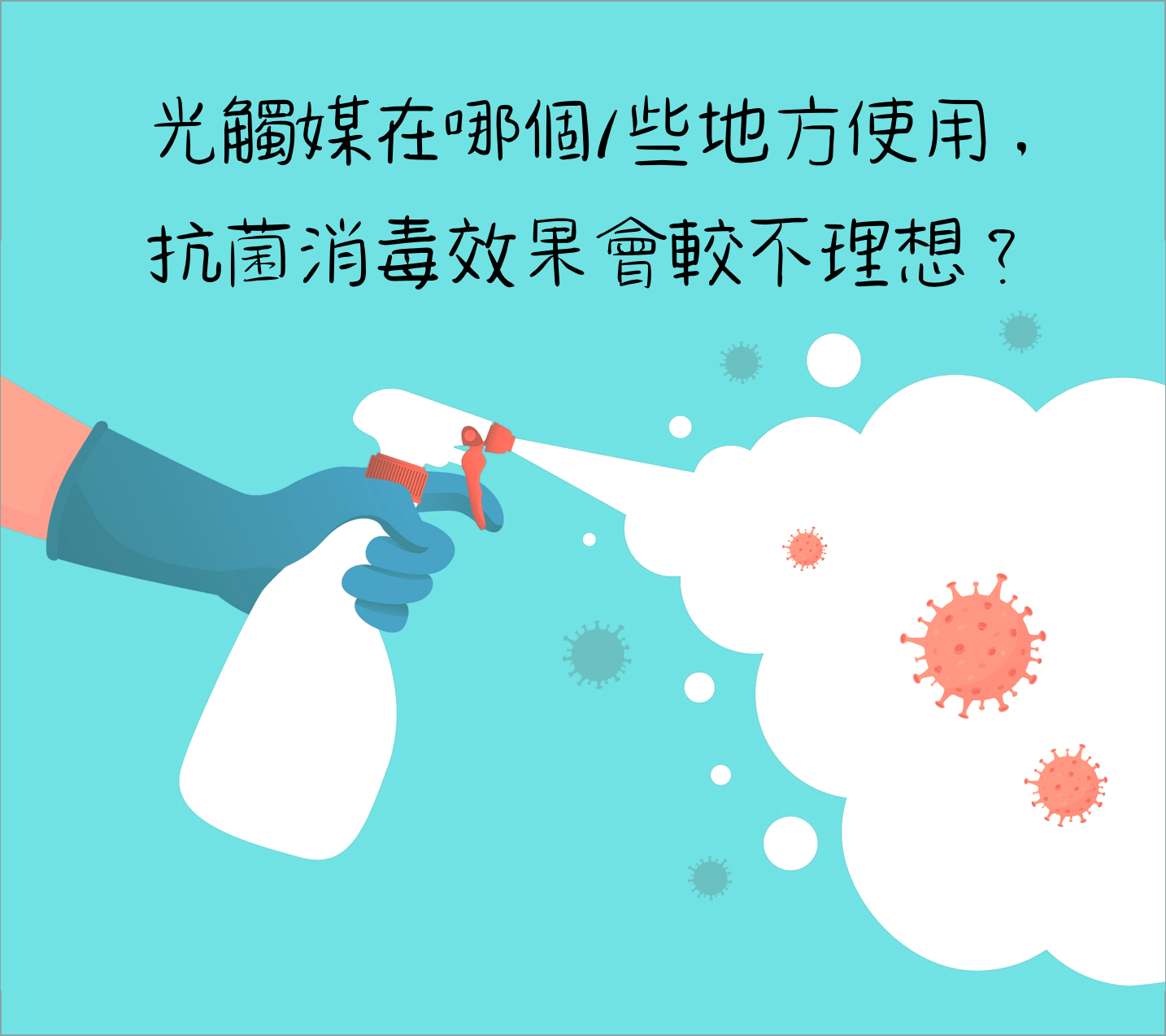 □洗手間廁板□房間窗簾布□客廳座椅□電梯扶手□儲物櫃內題目8請選出正確答案 (可選多於一個答案）。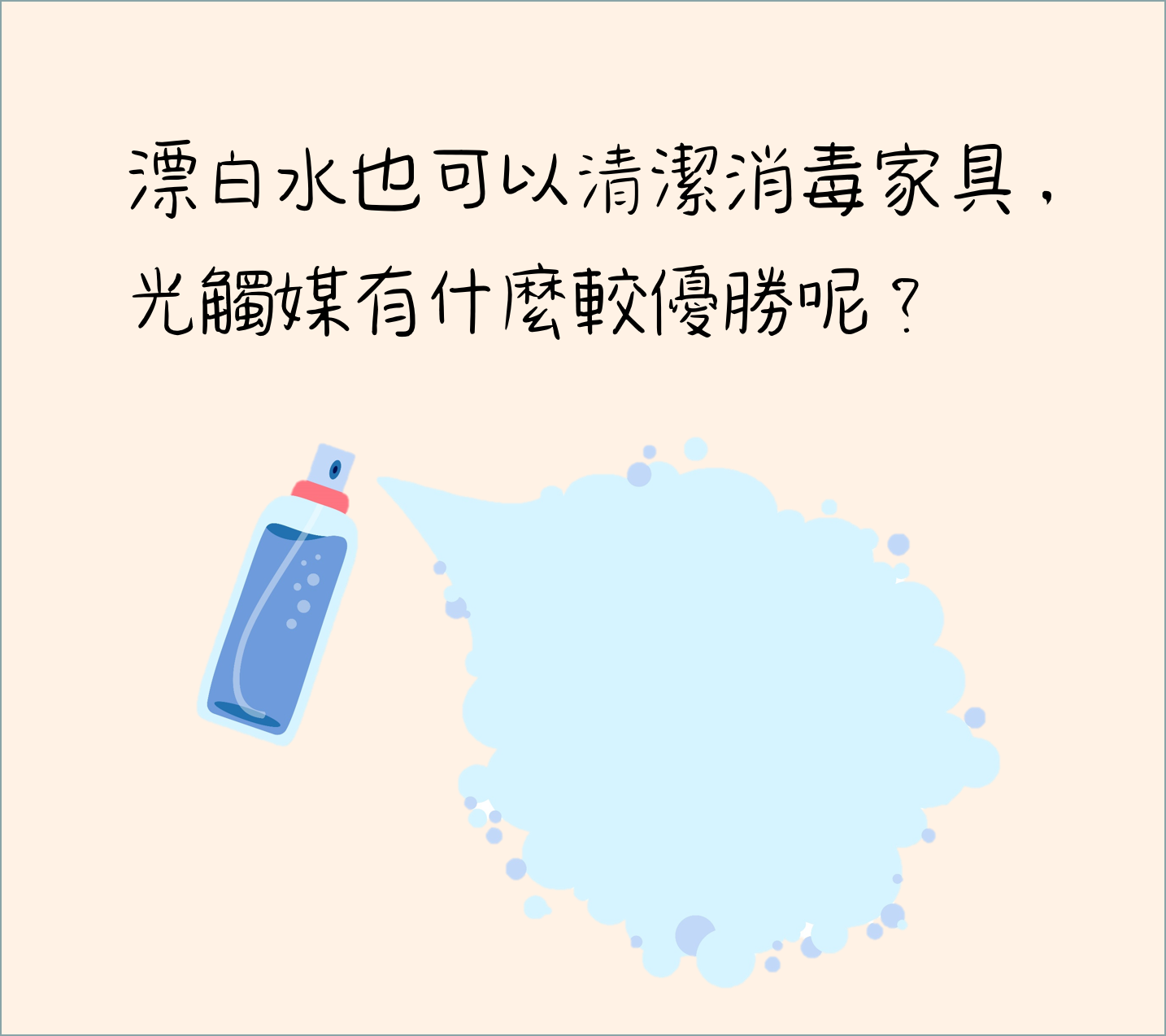 □光觸媒比漂白水更環保。□光觸媒比漂白水更容易使用。□光觸媒透過光催化過程，發揮抗菌消毒作用；漂白水在陽光下會釋出有毒氣體。□光觸媒可以保持一段時間也有殺菌功效，漂白水沒有持續性殺菌功能。題目9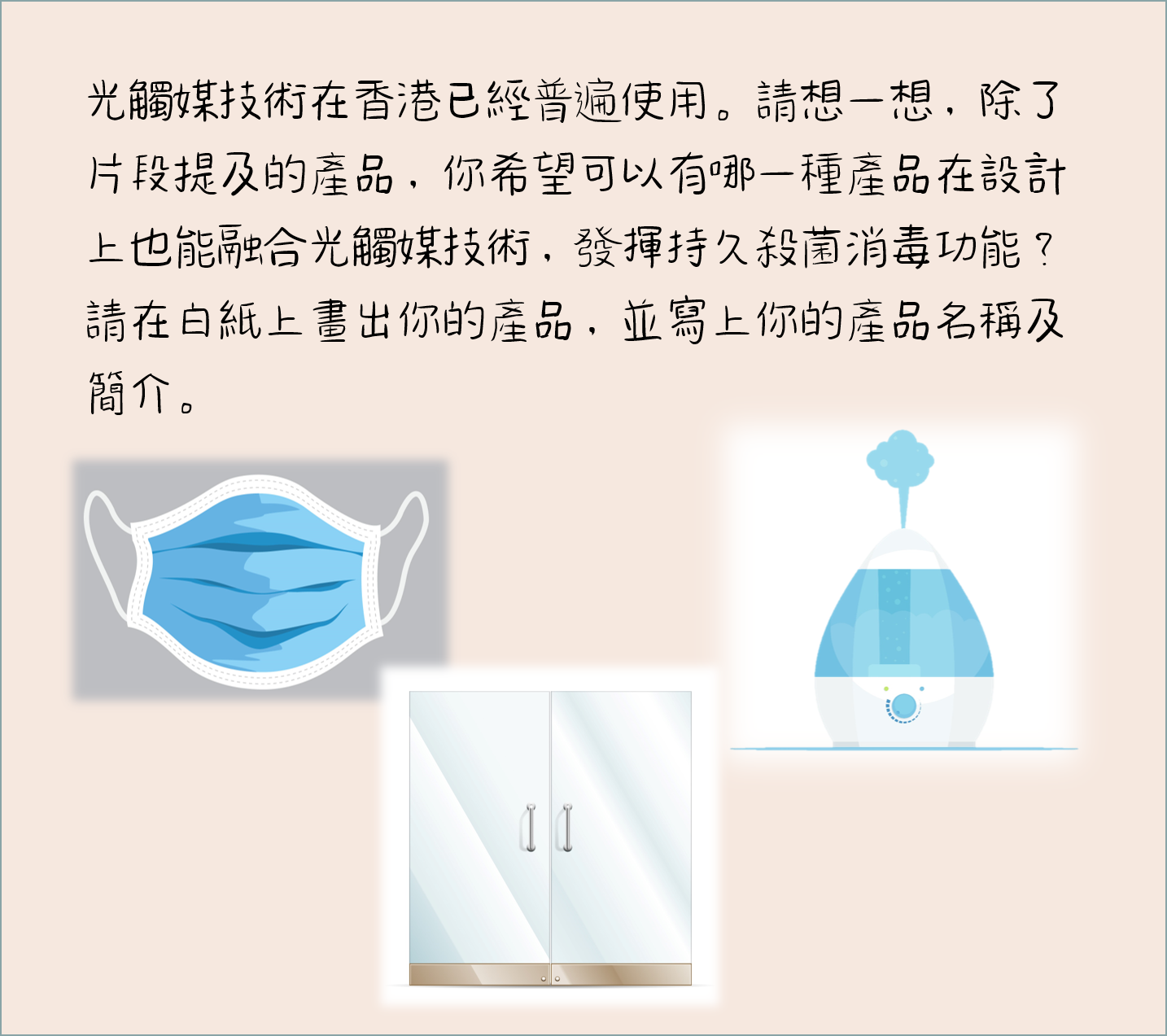 畫出/寫出答案：答案 ：題目1 不正確題目2 可以題目3 正確題目4 不正確題目5 不正確題目6R光觸媒塗層表面不可以被污漬及塵埃覆蓋。
R充足持續的光源。
R在物件表面噴上光觸媒塗層。題目7儲物櫃內題目8
R光觸媒比漂白水更環保。
R光觸媒透過光催化過程，發揮抗菌消毒作用；漂白水在陽光下會釋出有毒氣體。
光觸媒可以保持一段時間也有殺菌功效，漂白水沒有持續性殺菌功能。